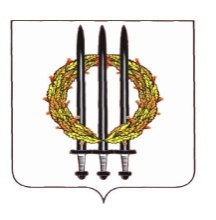 РОССИЙСКАЯ ФЕДЕРАЦИЯБРЯНСКАЯ ОБЛАСТЬСАЧКОВИЧСКИЙ СЕЛЬСКИЙ СОВЕТ НАРОДНЫХ ДЕПУТАТОВРЕШЕНИЕ  от   17  ноября  2021г.                                   №  4- 206О назначении публичных слушаний по Прогнозу социально-экономического развития МО «Сачковичское сельское поселение» на 2022 год и на плановый период 2022 и 2023 годов и проекту бюджета МО « Сачковичское сельское поселение» Климовского муниципального района Брянской области на 2021 год и на плановый период 2022 и 2023 годовРуководствуясь Бюджетным кодексом Российской Федерации, Федеральным законом от 6 октября 2003 года № 131-ФЗ «Об  принципах организации местного самоуправления в Российской Федерации». Уставом МО « Сачковичское сельское поселение», Положением о порядке организации и проведения публичных слушаний в МО « Сачковичское сельское поселение»,Сачковичский сельский Совет народных депутатов решил:Назначить публичные слушания по вопросу обсуждения Прогноза социально-экономического развития МО «Сачковичское сельское поселение» на 2022 год и на плановый период 2023 и 2024 годов и проекту бюджета МО « Сачковичское сельское поселение» Климовского муниципального района Брянской области на 2021 год и на плановый период 2022 и 2023 годов по инициативе Сачковичского сельского Совета народных депутатов на 3 декабря 2021 года в 10.00 часов по адресу: с. Сачковичи ул. Ленина, д.34, Климовского района Брянской областиУтвердить состав Оргкомитета по подготовке и проведению публичных слушаний в следующем составе:2.1. Михаленко Валентина Николаевна - глава Сачковичского сельского поселения; 2.2. Бурда Наталья Николаевна– депутат округа № 3;2.3.Кубышева Елена Анатольевна – депутат округа № 5;2.4.Камашина Екатерина Александровна– ведущий специалист Сачковичской сельской                               администрации.Предложения по Прогнозу социально-экономического развития МО « Сачковичское сельское поселение» на 2022 год и на плановый период 2023 и 2024  годов и проекту бюджета МО «Сачковичское сельское поселение» Климовского муниципального района Брянской области на 2022 год и на плановый период 2023 и 2024 годов принимаются до 2 декабря 2021 года (включительно) в рабочие дни с 9.00 до 17.00 в пятницу с 9.00 до 16.00 кроме субботы и воскресенья, по адресу: с. Сачковичи,  ул. Ленина, д.34, тел.5-56-74.Данное решение опубликовать в Сборнике нормативных правовых актов МО «Сачковичское сельское поселение».Глава Сачковичскогосельского поселения 				                                     В.Н. Михаленко